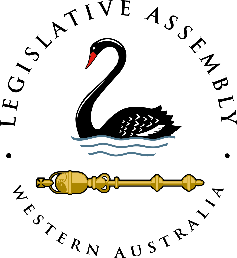 RESEARCH OFFICERSection 1 – Staff detailsStaff member’s name:					Unit:			Committee OfficeClassification level: 	Level 4/5			Date last updated: 	May 2019Section 2 – Responsibilities This position reports directly to:				Principal Research OfficerThis position’s supervisor reports to:			Clerk Assistant (Committees)Number of staff reporting to this position:		NilSection 3 – Unit’s purposeThe Committee Office provides high quality advice, research, administrative and executive services to Parliamentary committees established or administered by the Legislative Assembly.Section 4 – Primary responsibilitiesUndertake research, analysis and writing duties in support of Committees.Undertake administrative and other duties in support of Committees.Section 5 – Specific dutiesUndertake research and analysis, and prepare draft reports, briefing papers and discussion papers.Analyse and summarise submissions made to Committees.Identify major issues and matters requiring consideration by a Committee.Identify and liaise with individuals and organisations to provide information to or appear before a Committee.Assist in the preparation and communication of strategic and procedural advice to Committees.Prepare Committee correspondence as required and respond to public enquiries.Organise Committee travel, including draft itineraries, funding requests, accommodation and other administrative requirements as required.Organise, conduct and attend conferences, workshops and seminars as required.Undertake administrative tasks for Committees as required.Assist other Committees, including Estimates and Legislation Committees, as required.Undertake such other duties as may be assigned by a Principal Research Officer or as directed by the Clerk Assistant (Committees) and senior Assembly officers.Section 6 – Selection criteriaEssential:Appropriate and relevant tertiary qualificationExcellent written and oral communication skillsDemonstrated experience in conducting research, writing and preparing reportsAbility to analyse complex policy issues and evaluate competing argumentsAbility to work effectively in a small team to accomplish committee goalsUnderstanding of, and experience with, contemporary information technologyDesirable:Knowledge and understanding of the legislative process and parliamentary/political system in Western AustraliaSection 7 – CompetenciesANALYSIS/PROBLEM ASSESSMENTSecuring relevant information and identifying key issues and relationships from a base of information; relating and comparing data from different sources; identifying cause-effect relationships.INITIATIVEMaking active attempts to influence events to achieve goals; self-starting rather than accepting passively; taking action to achieve goals beyond what is required; being proactive.INTEGRITYMaintaining and promoting social, ethical and organisational norms in conducting internal and external business activities.ORAL AND WRITTEN COMMUNICATIONExpressing ideas effectively in individual and group situations (including non-verbal communication and use of visual aids); adjusting language or terminology to the characteristics and needs of the audience. Expressing ideas clearly in documents that have organisation, structure, grammar, language and terminology adjusted to the characteristics and needs of the audience. Ability to research information and draft reports on that information.PLANNING AND ORGANISING/WORK MANAGEMENTEstablishing a course of action for self through setting priorities and targets to accomplish specific goals. Effective management of time and resources.TEAMWORK/COLLABORATIONWorking effectively with team/work group or those outside formal line of authority (e.g. peers, senior managers) to accomplish organisational goals.TOLERANCE FOR STRESSMaintaining stable performance under pressure and/or opposition (such as time pressure or job ambiguity); managing stress in an acceptable manner.WORK STANDARDSSetting high goals and maintaining high standards of performance.Section 8 – Acknowledgement I acknowledge that my supervisor has explained this job description to me:SIGNED:						DATE:					
I have explained this job description to the employee:SIGNED:						DATE:					